       Trinity Learning Center
                  P. O. Box 239, 105 Irem Road
                           Dallas, PA  18612
                             (570) 675-0689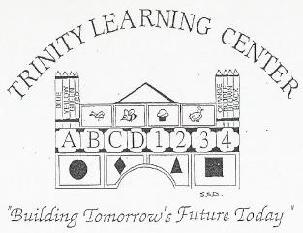                    REGISTRATION 2021-2022                               NON-REFUNDABLE $50.00 REGISTRATION FEE
                                      ($25.00 FOR EACH ADDITIONAL CHILD)
                   A FIRST AND SECOND CHOICE MUST BE CHECKED
______________________________________________________________________________Pre-Nursery	2 days/week______			Tues.______Thurs.______
                          3 days/week______		             Mon._____Wed._____Fri.______Nursery	2 days/week______			Tues. & Thurs. AM______
2 days/week______			Tues. & Thurs. PM_______
3 days/week______			Mon., Wed. & Fri. AM_______Preschool	3 days/week______			Mon., Tues. & Wed. AM_____PM_____Preschool	4 days/week______			Mon., Tues., Wed. & Thurs.
                                                                                                                                 AM_____PM_____All Day Preschool  4 full days_______		Mon.  Tues., Wed. & Thurs. 9:00-2:30_________Lunch Bunch Buddies			1-4 Afternoons				Mon._____Tues._____Wed._____Thurs.______FIVE STUDENTS ARE NEEDED TO ROSTER A CLASSChild’s Full Name_________________________________________ Phone_________________Address_______________________________________________________________________Date of Birth_________________ALLERGIES_______________________________________________________________________________________________________________________________________________________________________________________________________________________________Siblings name___________________age_______          name____________________age______              name___________________age_______	     name____________________age______Father’s Name__________________________________

 	Home Ph.__________________Cell___________________E-mail__________________
Father’s Address________________________________________________________________
Place of Employment__________________________________Bus. Ph.____________________
Occupation____________________________________________
Mother’s Name____________________________                Home Ph.__________________Cell _____________________E-mail______________
Mother’s Address_______________________________________________________________
Place of Employment______________________________________Bus. Ph.________________
Occupation_________________________________________
Child lives with:   Father__________  Mother___________  Both_________Other____________If other:  Name_____________________________________Relationship__________________How did you hear about our school? (friend, relative, social media, ad)____________________
Are you presently a TLC family_________An alumni family?________A church family_________Special concerns/needs you feel we should know to better our relationship with your child:


Please list any holidays not celebrated by your family, which may be discussed in class:______________________________________________________________________________     EMERGENCY INFORMATION__Family Physician___________________________________Phone________________________Address_______________________________________________________________________Emergency Contact (other than parent)Name___________________________________Phone________________Cell______________ Address__________________________________Relationship to child____________________Name___________________________________Phone________________Cell______________ Address__________________________________Relationship to child____________________					Health InformationDo you carry Family Medical/Hospital Insurance?   	Yes___________	No___________If so indicate:	 Carrier____________________________________________________________	Policy/group #______________________________________________________In case of injury, which hospital do you request your child be taken______________________
Previous surgeries or serious illness______________________________________________________________________________________________________________________________Current medications____________________________________________________________Allergies/food sensitivity______________________________________________________________________________________________________________________________________Specific considerations or comments______________________________________________________________________________________________________________________________